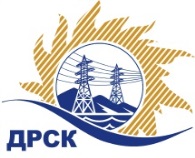 Акционерное Общество«Дальневосточная распределительная сетевая  компания»Протокол № 606/УКС-ВПзаседания закупочной комиссии по выбору победителя по открытому запросу цен на право заключения договора на выполнение работ«Разработка проектно-сметной документации для выполнения мероприятий по технологическому присоединению заявителей к эл. сетям 10/0,4 кВ для СП «ЦЭС». закупка № 2131 раздел 2.1.1.  ГКПЗ 2017      ЕИС – № 31705452893ПРИСУТСТВОВАЛИ: члены постоянно действующей Закупочной комиссии АО «ДРСК»  1-го уровня.Форма голосования членов Закупочной комиссии: очно-заочная.ВОПРОСЫ, ВЫНОСИМЫЕ НА РАССМОТРЕНИЕ ЗАКУПОЧНОЙ КОМИССИИ: О  рассмотрении результатов оценки заявок Участников.О признании заявок соответствующими условиям запроса цен.Об итоговой ранжировке заявок.О выборе победителя запроса цен.РЕШИЛИ:        По вопросу № 1Признать объем полученной информации достаточным для принятия решения.Утвердить окончательные цены предложений участниковПо вопросу № 2         Признать ИП Казюра Е. И. (675000, г. Благовещенск, ул. Чайковского, д. 20, кв. 54), ООО "Амурсельэнергосетьстрой" (675014, г. Благовещенск, ул. 50 лет Октября, 228) удовлетворяющими по существу условиям запроса цен и принять их к дальнейшему рассмотрению.         По вопросу № 3     Утвердить итоговую ранжировку заявок       По вопросу № 4          Признать победителем запроса цен на выполнение работ «Разработка проектно-сметной документации для выполнения мероприятий по технологическому присоединению заявителей к эл. сетям 10/0,4 кВ для СП «ЦЭС» участника, занявшего первое место по степени предпочтительности для заказчика: ООО "Амурсельэнергосетьстрой" (675014, г. Благовещенск, ул. 50 лет Октября, 228) на условиях: стоимость предложения  440 000,00 руб. без  НДС (519 200,00  руб. с учетом НДС).Условия оплаты: в течение 30 (тридцати) дней, следующих за месяцем в котором выполнены работы, после подписания справки о стоимости  выполненных работ КС-3.Сроки выполнения работ: с момента заключения договора – 15 октября 2017 г. Гарантии выполненных работ: Гарантия подрядчика на своевременное и качественное выполнение работ, а так же на устранение дефектов, возникших по его вине, составляет 36 месяцев со дня подписания акта сдачи-приемки.Срок действия оферты до 05 декабря 2017г.исполнитель Чуясова Е.Г.Тел. 397268город  Благовещенск«14» сентября 2017 года№п/пНаименование Участника закупки и место нахожденияЦена заявки на участие в закупке, руб. без НДС1ИП Казюра Е. И.(675000, г. Благовещенск, ул. Чайковского, д. 20, кв. 54)444 532,312.ООО "Амурсельэнергосетьстрой" (675014, г. Благовещенск, ул. 50 лет Октября, 228)440 000,00Место в итоговой ранжировкеНаименование и адрес участникаЦена заявки на участие в закупке без НДС, руб.1 местоООО "Амурсельэнергосетьстрой" (675014, г. Благовещенск, ул. 50 лет Октября, 228)440 000,002 местоИП Казюра Е. И.(675000, г. Благовещенск, ул. Чайковского, д. 20, кв. 54)444 532,31Ответственный секретарь Закупочной комиссии: Челышева Т.В. _____________________________